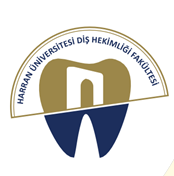 T.C.HARRAN ÜNİVERSİTESİDİŞ HEKİMLİĞİ FAKÜLTESİ DEKANLIĞINAFakülteniz………………………………..……….Bölümü ………………….. nolu öğrencisiyim. 20…-20… Eğitim-Öğretim yılı Güz / Bahar dönemi harcımı yatırdım / yatırmadım ve aşağıda belirtmiş olduğum mazeretimden dolayı ders kaydımı yapamadım. Mazeretimin uygun görülerek ders kaydımın yapılması hususunda;Gereğini bilgilerinize arz ederim.Tarih	: ……/……/……. Adı Soyadı	:İmza	:Adres ve Telefon	:Mazeretin Nedeni	: